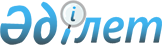 О внесении изменений в решение Айыртауского районного маслихата от 23 декабря 2010 года N4-30-1 "О бюджете района на 2011-2013 годы"
					
			Утративший силу
			
			
		
					Решение Айыртауского районного маслихата Северо-Казахстанской области от 10 июня 2011 года N 4-35-1. Зарегистрировано Управлением юстиции Айыртауского района Северо-Казахстанской области 20 июня 2011 года N 13-3-138. Утратило силу - в связи с истечением срока действия (письмо маслихата Айыртауского района Северо-Казахстанской области от 28 июня 2012 года N 68)

      Сноска. Утратило силу - в связи с истечением срока действия (письмо маслихата Айыртауского района Северо-Казахстанской области от 28.06.2012 N 68)      В соответствии со статьями 106 и 109 Бюджетного кодекса Республики Казахстан от 4 декабря 2008 года № 95-IV, подпунктом 1) пункта 1 статьи 6 Закона Республики Казахстан от 23 января 2001 года № 148 «О местном государственном управлении и самоуправлении в Республике Казахстан», районный маслихат РЕШИЛ:



      1. Внести в решение тридцатой сессии районного маслихата четвертого созыва «О бюджете района на 2011-2013 годы» от 23 декабря 2010 года № 4-30-1 (опубликовано 17 февраля 2011 года № 7 в газете «Айыртау таңы», 17 февраля 2011 года № 7 в газете «Айыртауские зори»), с изменениями и дополнениями, внесенными решением районного маслихата «О внесении изменений и дополнений в решение Айыртауского районного маслихата от 23 декабря 2010 года № 4-30-1 «О бюджете района на 2011-2013 годы» от 29 марта 2011 года № 4-32-1 (опубликовано 21 апреля 2011 года № 16 в газете «Айыртау таңы», 21 апреля 2011 года № 16 в газете «Айыртауские зори», 28 апреля 2011 года № 17 в газете «Айыртау таңы», 28 апреля 2011 года № 17 в газете «Айыртауские зори»), следующие изменения:

      в пункте 1:

      подпункте 1)

      цифры «3 063 186» заменить цифрами «3 073 186»;

      цифры «418 236» заменить цифрами «424 536»;

      цифры «2 805» заменить цифрами «3 505»;

      цифры «17 641» заменить цифрами «20 641»;

      подпункте 2)

      цифры «3 072 482,4» заменить цифрами «3 078 482,4»;

      подпункте 4)

      цифры «0» заменить цифрами «4 000,0 тысяч тенге»;

      в строке «приобретение финансовых активов»

      цифру «0» заменить цифрами «4 000,0 тысяч тенге»;

      приложения 1, 5 к указанному решению изложить в новой редакции согласно приложениям 1, 2 к настоящему решению (прилагаются).



      2. Настоящее решение вводится в действие с 1 января 2011 года.      Председатель ХХXV                          Секретарь

      внеочередной сессии                        районного маслихата

      районного маслихата

      Ю. Дундук                                  К. Хамзин

Приложение 1

к решению сессии районного маслихата

от 10 июня 2011 года № 4-35-1Приложение 1

к решению сессии районного маслихата

от 23 декабря 2010 года № 4-30-1 Бюджет района на 2011 год

Приложение 2

к решению сессии районного маслихата

от 10 июня 2011 года № 4-35-1Приложение 5

к решению сессии районного маслихата

от 23 декабря 2010 года № 4-30-1 Бюджетные программы по сельским округам на 2011 годпродолжение таблицыпродолжение таблицы
					© 2012. РГП на ПХВ «Институт законодательства и правовой информации Республики Казахстан» Министерства юстиции Республики Казахстан
				КатегорияКатегорияКатегорияКатегорияСумма, тысяч тенгеКлассКлассКлассСумма, тысяч тенгеПодклассПодклассСумма, тысяч тенгеНаименованиеСумма, тысяч тенге123451) Доходы3 073 1861Налоговые поступления424 53601Подоходный налог6 2002Индивидуальный подоходный налог6 20003Социальный налог237 2941Социальный налог237 29404Налоги на собственность142 1621Налоги на имущество81 4743Земельный налог10 2004Налог на транспортные средства 45 7885Единый земельный налог4 70005Внутренние налоги на товары, работы и услуги34 3572Акцизы4 1103Поступления за использование природных и других ресурсов24 6004Сборы за ведение предпринимательской и профессиональной деятельности5 4775Налог на игорный бизнес17008Обязательные платежи, взимаемые за совершение юридически значимых действий и (или) выдачу документов уполномоченными на то государственными органами или должностными лицами4 5231Государственная пошлина4 5232Неналоговые поступления3 50501Доходы от государственной собственности1 5055Доходы от аренды имущества, находящегося в государственной собственности1 50506Прочие неналоговые поступления2 0001Прочие неналоговые поступления2 0003Поступления от продажи основного капитала20 64101Поступления от продажи имущества, закрепленного за государственными учреждениями3 1821Поступления от продажи имущества, закрепленного за государственными учреждениями3 18203Продажа земли и нематериальных активов17 4591Продажа земли17 4594Поступления трансфертов2 624 50402Трансферты из вышестоящих органов государственного управления2 624 5042Трансферты из областного бюджета2 624 504Функциональная группаФункциональная группаФункциональная группаФункциональная группаСумма, тысяч тенгеАдминистраторАдминистраторАдминистраторСумма, тысяч тенгеПрограммаПрограммаСумма, тысяч тенгеНаименованиеСумма, тысяч тенге123452) Затраты3 078 482,41Государственные услуги общего характера229 751,0112Аппарат маслихата района (города областного значения)13 494,0001Услуги по обеспечению деятельности маслихата района (города областного значения)13 207,0003Капитальные расходы государственных органов287,0122Аппарат акима района (города областного значения)67 052,0001Услуги по обеспечению деятельности акима района ( города областного значения)55 992,0003Капитальные расходы государственных органов11 060,0123Аппарат акима района в городе, города районного значения, поселка, аула (села), аульного (сельского) округа127 512,0001Услуги по обеспечению деятельности акима района в городе, города районного значения, поселка, аула (села), аульного (сельского) округа127 512,0459Отдел экономики и финансов района (города областного значения)21 693,0001Услуги по реализации государственной политики в области формирования и развития экономической политики, государственного планирования, исполнения бюджета и управления коммунальной собственностью района (города областного значения)19 913,0003Проведение оценки имущества в целях налогообложения481,0004Организация работы по выдаче разовых талонов и обеспечение полноты сбора сумм от реализации разовых талонов686,0011Учет, хранение, оценка и реализация имущества, поступившего в коммунальную собственность524,0015Капитальные расходы государственных органов89,02Оборона6 487,0122Аппарат акима района (города областного значения)6 487,0005Мероприятия в рамках исполнения всеобщей воинской обязанности5 949,0006Предупреждение и ликвидация чрезвычайных ситуаций масштаба района (города областного значения)307,0007Мероприятия по профилактике и тушению степных пожаров районного (городского) масштаба, а также пожаров в населенных пунктах, в которых не созданы органы государственной противопожарной службы231,04Образование2 187 013,0471Отдел образования, физической культуры и спорта района (города областного значения)2 187 013,0003Обеспечение деятельности организаций дошкольного воспитания и обучения101 854,0004Общеобразовательное обучение2 014 271,0005Дополнительное образование для детей и юношества16 276,0008Информатизация системы образования в государственных учреждениях образования района (города областного значения)6 955,0009Приобретение и доставка учебников, учебно-методических комплексов для государственных учреждений образования района (города областного значения)15 262,0020Ежемесячные выплаты денежных средств опекунам (попечителям) на содержание ребенка сироты (детей-сирот), и ребенка (детей), оставшегося без попечения родителей11 945,0023Обеспечение оборудованием, программным обеспечением детей-инвалидов, обучающихся на дому3 236,0025Увеличение размера доплаты за квалификационную категорию учителям школ и воспитателям дошкольных организаций образования17 214,06Социальная помощь и социальное обеспечение174 481,0451Отдел занятости и социальных программ района (города областного значения)174 481,0001Услуги по реализации государственной политики на местном уровне в области обеспечения занятости социальных программ для населения18 989,0002Программа занятости23 778,0004Оказание социальной помощи на приобретение топлива специалистам здравоохранения, образования, социального обеспечения, культуры и спорта в сельской местности в соответствии с законодательством Республики Казахстан1 546,0005Государственная адресная социальная помощь12 032,0006Жилищная помощь276,0007Социальная помощь отдельным категориям нуждающихся граждан по решениям местных представительных органов50 128,0010Материальное обеспечение детей-инвалидов, воспитывающихся и обучающихся на дому1 010,0011Оплата услуг по зачислению, выплате и доставке пособий и других социальных выплат1 498,0014Оказание социальной помощи нуждающимся гражданам на дому21 576,0016Государственные пособия на детей до 18 лет31 006,0017Обеспечение нуждающихся инвалидов обязательными гигиеническими средствами и предоставление услуг специалистами жестового языка, индивидуальными помощниками в соответствии с индивидуальной программой реабилитации инвалида3 677,0023Обеспечение деятельности центров занятости8 965,07Жилищно-коммунальное хозяйство262 841,0123Аппарат акима района в городе, города районного значения, поселка, аула (села), аульного (сельского) округа18 753,0008Освещение улиц населенных пунктов8 550,0009Обеспечение санитарии населенных пунктов1 600,0010Содержание мест захоронений и погребение безродных131,0011Благоустройство и озеленение населенных пунктов5 975,0014Организация водоснабжения населенных пунктов2 497,0458Отдел жилищно-коммунального хозяйства, пассажирского транспорта и автомобильных дорог района (города областного значения)22 128,0012Функционирование системы водоснабжения и водоотведения22 128,0467Отдел строительства района (города областного значения)221 960,0003Строительство и (или) приобретение жилья государственного коммунального жилищного фонда5 414,0004Развитие, обустройство и (или) приобретение инженерно-

коммуникационной инфраструктуры39 277,0005Развитие коммунального хозяйства5 024,0006Развитие системы водоснабжения90 245,0022Развитие инженерно-коммуникационной инфраструктуры в рамках Программы занятости 202082 000,08Культура, спорт, туризм и информационное пространство71 813,8123Аппарат акима района в городе, города районного значения, поселка, аула (села), аульного (сельского) округа21 658,7006Поддержка культурно-досуговой работы на местном уровне21 658,7455Отдел культуры и развития языков района (города областного значения)34 209,1001Услуги по реализации государственной политики на местном уровне в области развития языков и культуры6 349,0003Поддержка культурно-досуговой работы17 701,1006Функционирование районных (городских) библиотек9 627,0007Развитие государственного языка и других языков народа Казахстана532,0456Отдел внутренней политики района (города областного значения)10 735,0001Услуги по реализации государственной политики на местном уровне в области информации, укрепления государственности и формирования социального оптимизма граждан6 304,0002Услуги по проведению государственной информационной политики через газеты и журналы 4 296,0006Капитальные расходы государственных органов135,0471Отдел образования, физической культуры и спорта района (города областного значения)5 211,0014Проведение спортивных соревнований на районном (города областного значения) уровне 737,0015Подготовка и участие членов сборных команд района (города областного значения) по различным видам спорта на областных спортивных соревнованиях4 474,010Сельское, водное, лесное, рыбное хозяйство, особо охраняемые природные территории, охрана окружающей среды и животного мира, земельные отношения84 665,0463Отдел земельных отношений района (города областного значения)9 475,0001Услуги по реализации государственной политики в области регулирования земельных отношений на территории района (города областного значения)9 475,0474Отдел сельского хозяйства и ветеринарии района (города областного значения)43 190,0001Услуги по реализации государственной политики на местном уровне в сфере сельского хозяйства и ветеринарии15 596,0002Создание информационных систем52,0005Обеспечение функционирования скотомогильников (биотермических ям)1 560,0007Организация отлова и уничтожения бродячих собак и кошек617,0013Проведение противоэпизоотических мероприятий18 820,0099Реализация мер социальной поддержки специалистов социальной сферы сельских населенных пунктов за счет целевых трансфертов из республиканского бюджета6 545,0467Отдел строительства района (города областного значения)32 000,0012Развитие объектов водного хозяйства32 000,011Промышленность, архитектурная, градостроительная и строительная деятельность5 692,0467Отдел строительства района (города областного значения)5 692,0001Услуги по реализации государственной политики на местном уровне в области строительства5 692,012Транспорт и коммуникации9 103,0458Отдел жилищно-коммунального хозяйства, пассажирского транспорта и автомобильных дорог района (города областного значения)9 103,0023Обеспечение функционирования автомобильных дорог9 103,013Прочие40 124,3451Отдел занятости и социальных программ района (города областного значения)10 920,0022Поддержка частного предпринимательства в рамках программы «Дорожная карта бизнеса - 2020»10 920,0458Отдел жилищно-коммунального хозяйства, пассажирского транспорта и автомобильных дорог района (города областного значения)9 447,3001Услуги по реализации государственной политики на местном уровне в области жилищно-

коммунального хозяйства, пассажирского транспорта и автомобильных дорог9 447,3459Отдел экономики и финансов района (города областного значения)2 816,0012Резерв местного исполнительного органа района (города областного значения)2 816,0469Отдел предпринимательства района (города областного значения)5 116,0001Услуги по реализации государственной политики на местном уровне в области развития предпринимательства и промышленности4 966,0004Капитальные расходы государственных органов150,0471Отдел образования, физической культуры и спорта района (города областного значения)11 825,0001Услуги по обеспечению деятельности отдела образования, физической культуры и спорта11 825,015Трансферты6 511,3459Отдел экономики и финансов района (города областного значения)6 511,3006Возврат неиспользованных (недоиспользованных) целевых трансфертов6511,33) Чистое бюджетное кредитование285 416,0Бюджетные кредиты286 838,07Жилищно-коммунальное хозяйство245 000,0467Отдел строительства района (города областного значения)245 000,0019Строительство жилья245 000,010Сельское, водное, лесное, рыбное хозяйство, особо охраняемые природные территории, охрана окружающей среды и животного мира, земельные отношения41 838,0474Отдел сельского хозяйства и ветеринарии района (города областного значения)41 838,0009Бюджетные кредиты для реализации мер социальной поддержки специалистов социальной сферы сельских населенных пунктов41 838,0КатегорияКатегорияКатегорияКатегорияСумма, тысяч тенгеКлассКлассКлассСумма, тысяч тенгеПодклассПодклассСумма, тысяч тенгеНаименованиеСумма, тысяч тенге5Погашение бюджетных кредитов1 422,001Погашение бюджетных кредитов1 422,01Погашение бюджетных кредитов, выданных из государственного бюджета1 422,04) Сальдо по операциям с финансовыми активами4 000,0Функциональная группаФункциональная группаФункциональная группаФункциональная группаСумма, тысяч тенгеАдминистраторАдминистраторАдминистраторСумма, тысяч тенгеПрограммаПрограммаСумма, тысяч тенгеНаименованиеСумма, тысяч тенгеПриобретение финансовых активов4 000,013Прочие4 000,0459Отдел экономики и финансов района (города областного значения)4 000,0014Формирование или увеличение уставного капитала юридических лиц4 000,0КатегорияКатегорияКатегорияКатегорияСумма, тысяч тенгеКлассКлассКлассСумма, тысяч тенгеПодклассПодклассСумма, тысяч тенгеНаименованиеСумма, тысяч тенге6Поступления от продажи финансовых активов государства0,001Поступления от продажи финансовых активов государства0,01Поступления от продажи финансовых активов внутри страны0,05) Дефицит (профицит) бюджета-294 712,46) Финансирование дефицита (использование профицита) бюджета294 712,47Поступления займов286 838,001Внутренние государственные займы286 838,02Договоры займа286 838,0Функциональная группаФункциональная группаФункциональная группаФункциональная группаСумма, тысяч тенгеАдминистраторАдминистраторАдминистраторСумма, тысяч тенгеПрограммаПрограммаСумма, тысяч тенгеНаименованиеСумма, тысяч тенге16Погашение займов1 422,0459Отдел экономики и финансов района (города областного значения)1 422,0005Погашение долга местного исполнительного органа перед вышестоящим бюджетом1 422,0КатегорияКатегорияКатегорияКатегорияСумма, тысяч тенгеКлассКлассКлассСумма, тысяч тенгеПодклассПодклассСумма, тысяч тенгеНаименованиеСумма, тысяч тенге8Используемые остатки бюджетных средств9 296,401Остатки бюджетных средств9 296,41Свободные остатки бюджетных средств9 296,4Функциональная группаФункциональная группаФункциональная группаФункциональная группаВсегоАдминистраторАдминистраторАдминистраторВсегоПрограммаПрограммаВсегоНаименованиеВсего12345Затраты167923,701Государственные услуги общего характера127512123Аппарат акима района в городе, города районного значения, поселка, аула (села), аульного (сельского) округа127512001Услуги по обеспечению деятельности акима района в городе, города районного значения, поселка, аула (села), аульного (сельского) округа12751207Жилищно-коммунальное хозяйство18753123Аппарат акима района в городе, города районного значения, поселка, аула (села), аульного (сельского) округа18753008Освещение улиц населенных пунктах8550009Обеспечение санитарии населенных пунктов1600010Содержание мест захоронений и погребение безродных131011Благоустройство и озеленение населенных пунктов5975014Организация водоснабжения населенных пунктов249708Культура, спорт, туризм и информационное пространство21658,7123Аппарат акима района в городе, города районного значения, поселка, аула (села), аульного (сельского) округа21658,7006Поддержка культурно-досуговой работы на местном уровне21658,7в том числе по сельским округамв том числе по сельским округамв том числе по сельским округамв том числе по сельским округамв том числе по сельским округамв том числе по сельским округамв том числе по сельским округамв том числе по сельским округамГосу

дарст

венное учреж

дение "Аппа

рат акима Арыкбалыкского сель

ского округа"Госу

дарст

венное учреж

дение "Аппа

рат акима Анто

нов

ского сель

ского округа"Госу

дарст

венное учреж

дение "Аппа

рат акима Володарского сельского округа"Государ

ственное учрежде

ние "Аппарат акима Гусаков

ского сель

ского округа"Госу

дарст

венное учреж

дение "Аппа

рат акима Елец

кого сель

ского округа"Госу

дарст

венное учреж

дение "Аппа

рат акима Жеты

коль

ского сель

ского округа"Государ

ствен

ное уч

режде

ние "Ап

парат акима Имантауского сельского ок

руга"Государствен

ное уч

режде

ние "Ап

парат акима Казан

ского сель

ского округа"678910111213194101164725749995962868761997697021033987541241584816224818589228465103398754124158481622481858922846510339875412415848162248185892284652445173812637100620425100244517381263710062042510034578869712002009001311007504000100425100180063562662611556971378057662911376626115569713780576629113766261155697137805766291137Государ

ствен

ное

учреж

дение "Аппа

рат акима Кара

таль

ского сель

ского округа"Государ

ствен

ное

учреж

дение "Аппа

рат акима Камсак

тинско

го сель

ского округа"Государ

ствен

ное

учреж

дение "Аппа

рат акима Константинов

ского сельского ок

руга"Государ

ствен

ное

учреж

дение "Аппа

рат акима Лобанов

ского сельского ок

руга"Государ

ственное учрежде

ние "Ап

парат акима Нижнебурлукского округа"Государ

ственное учрежде

ние "Ап

парат акима Сырымбетского сель

ского округа"Государ

ственное учреждение "Аппарат акима Украинско

го сель

ского округа"14151617181920754710182,78987954588281087610468716587167604813475138252834371658716760481347513825283437165871676048134751382528343100446100200100300010044610020010030002461001001001001001001001001001002821020,7128312111215232421252821020,7128312111215232421252821020,712831211121523242125